UNIVERSITY OF MINNESOTA	Section I – Card Applicant Information – Please fill out electronicallyThis section to be completed by PCard ApplicantNew cardholders must complete the PCard Cardholder Training: Using the University PCard online training before a new card can be ordered.  Indicate the date the training was completed.  Departmental Approval Section II – DCA/Account Information	Applicant Empl ID:      Please check only one box below.  First Time Cardholder - Date online training completed        /     /       Previous Cardholder (Online training not required)  Additional Card – Already have at least one account (Online training not required)  Department Transfer - Transfer must be from within the same RRC (Online training not required)	Card Information (Check only one box):  Individual Card – Assigned to and used only by the specific cardholder to whom it is assigned  Departmental Card – Assigned to employee indicated but used by department to make departmental purchases*OptionalSection III – ApprovalsTo submit application: Please email scanned copy to umdcontroller@d.umn.edu. UMD Controller will obtain both the RRC Manager and Cluster Director signatures.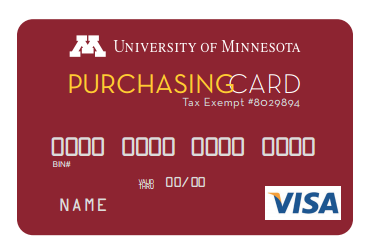 Procurement Card Application(US Bank)Employee ID #:      Internet ID:      Email Address:      Email Address:      Card Applicant Name: (Limit 23 Characters, including spaces) (How you want your name embossed on the card)Employee ID #: Card Applicant Name: (Limit 23 Characters, including spaces) (How you want your name embossed on the card)Employee ID #: Card Applicant Name: (Limit 23 Characters, including spaces) (How you want your name embossed on the card)Employee ID #: Card Applicant Name: (Limit 23 Characters, including spaces) (How you want your name embossed on the card)Employee ID #: First Name MI (Optional) Last NameMiddle Initial (Optional)First Name MI (Optional) Last NameMiddle Initial (Optional)First Name MI (Optional) Last NameMiddle Initial (Optional)Phone # (xxx-xxx-xxxx)Cardholder Agreement:  As a University of Minnesota Procurement Cardholder, I:Accept the responsibility for the protection and proper use of the card.Understand the card may be used only for authorized University business related purchases and no personal purchases are permitted.Understand any personal, improper or fraudulent charges on the card could be considered misappropriation of University funds and will result in immediate revocation of the card any may result in corrective action up to and including termination and/or criminal prosecution.  In addition, the University will seek restitution for any inappropriate charges.Must report a lost/stolen card immediately.Understand the University may terminate the right to use the card at any time for any reason.Will not lend my card to others to use.Certify successful completion of the required online PCard training.Will ensure that the purchases made with this card are allowable for the type of funds used.  (Refer to University policy and sponsoring agency regulations). Agree to assume personal liability for any unallowable activity and understand that the University of Minnesota may proceed to deduct unauthorized charges and/or losses incurred by the University as a result of such activity from my payroll account.I have read and agree to all of the statements above.  By signing this application, I acknowledge the responsibilities that accompany accepting the card and agree to comply with the University’s policies, procedures, applicable laws, and ethical practices when using the card.Signature _____________________________________________ (Cardholder)                  Date      ________Cardholder Agreement:  As a University of Minnesota Procurement Cardholder, I:Accept the responsibility for the protection and proper use of the card.Understand the card may be used only for authorized University business related purchases and no personal purchases are permitted.Understand any personal, improper or fraudulent charges on the card could be considered misappropriation of University funds and will result in immediate revocation of the card any may result in corrective action up to and including termination and/or criminal prosecution.  In addition, the University will seek restitution for any inappropriate charges.Must report a lost/stolen card immediately.Understand the University may terminate the right to use the card at any time for any reason.Will not lend my card to others to use.Certify successful completion of the required online PCard training.Will ensure that the purchases made with this card are allowable for the type of funds used.  (Refer to University policy and sponsoring agency regulations). Agree to assume personal liability for any unallowable activity and understand that the University of Minnesota may proceed to deduct unauthorized charges and/or losses incurred by the University as a result of such activity from my payroll account.I have read and agree to all of the statements above.  By signing this application, I acknowledge the responsibilities that accompany accepting the card and agree to comply with the University’s policies, procedures, applicable laws, and ethical practices when using the card.Signature _____________________________________________ (Cardholder)                  Date      ________Cardholder Agreement:  As a University of Minnesota Procurement Cardholder, I:Accept the responsibility for the protection and proper use of the card.Understand the card may be used only for authorized University business related purchases and no personal purchases are permitted.Understand any personal, improper or fraudulent charges on the card could be considered misappropriation of University funds and will result in immediate revocation of the card any may result in corrective action up to and including termination and/or criminal prosecution.  In addition, the University will seek restitution for any inappropriate charges.Must report a lost/stolen card immediately.Understand the University may terminate the right to use the card at any time for any reason.Will not lend my card to others to use.Certify successful completion of the required online PCard training.Will ensure that the purchases made with this card are allowable for the type of funds used.  (Refer to University policy and sponsoring agency regulations). Agree to assume personal liability for any unallowable activity and understand that the University of Minnesota may proceed to deduct unauthorized charges and/or losses incurred by the University as a result of such activity from my payroll account.I have read and agree to all of the statements above.  By signing this application, I acknowledge the responsibilities that accompany accepting the card and agree to comply with the University’s policies, procedures, applicable laws, and ethical practices when using the card.Signature _____________________________________________ (Cardholder)                  Date      ________Cardholder Agreement:  As a University of Minnesota Procurement Cardholder, I:Accept the responsibility for the protection and proper use of the card.Understand the card may be used only for authorized University business related purchases and no personal purchases are permitted.Understand any personal, improper or fraudulent charges on the card could be considered misappropriation of University funds and will result in immediate revocation of the card any may result in corrective action up to and including termination and/or criminal prosecution.  In addition, the University will seek restitution for any inappropriate charges.Must report a lost/stolen card immediately.Understand the University may terminate the right to use the card at any time for any reason.Will not lend my card to others to use.Certify successful completion of the required online PCard training.Will ensure that the purchases made with this card are allowable for the type of funds used.  (Refer to University policy and sponsoring agency regulations). Agree to assume personal liability for any unallowable activity and understand that the University of Minnesota may proceed to deduct unauthorized charges and/or losses incurred by the University as a result of such activity from my payroll account.I have read and agree to all of the statements above.  By signing this application, I acknowledge the responsibilities that accompany accepting the card and agree to comply with the University’s policies, procedures, applicable laws, and ethical practices when using the card.Signature _____________________________________________ (Cardholder)                  Date      ________Print Name(Dean, Department Head or Designee approval)(Dean, Department Head or Designee approval)(Dean, Department Head or Designee approval)SignatureDateFor Departmental PCard indicate the department name to appear on the card (24 characters max, including spaces, no special characters allowed)For Departmental PCard indicate the department name to appear on the card (24 characters max, including spaces, no special characters allowed)For Departmental PCard indicate the department name to appear on the card (24 characters max, including spaces, no special characters allowed)For Departmental PCard indicate the department name to appear on the card (24 characters max, including spaces, no special characters allowed)For Departmental PCard indicate the department name to appear on the card (24 characters max, including spaces, no special characters allowed)For Departmental PCard indicate the department name to appear on the card (24 characters max, including spaces, no special characters allowed)For Departmental PCard indicate the department name to appear on the card (24 characters max, including spaces, no special characters allowed)For Departmental PCard indicate the department name to appear on the card (24 characters max, including spaces, no special characters allowed)For Departmental PCard indicate the department name to appear on the card (24 characters max, including spaces, no special characters allowed)Billing Address  (Card will be mailed to address listed) (36 characters max, including spaces, no special characters allowed)Billing Address  (Card will be mailed to address listed) (36 characters max, including spaces, no special characters allowed)Billing Address  (Card will be mailed to address listed) (36 characters max, including spaces, no special characters allowed)Billing Address  (Card will be mailed to address listed) (36 characters max, including spaces, no special characters allowed)Billing Address  (Card will be mailed to address listed) (36 characters max, including spaces, no special characters allowed)Billing Address  (Card will be mailed to address listed) (36 characters max, including spaces, no special characters allowed)Billing Address  (Card will be mailed to address listed) (36 characters max, including spaces, no special characters allowed)Billing Address  (Card will be mailed to address listed) (36 characters max, including spaces, no special characters allowed)Billing Address  (Card will be mailed to address listed) (36 characters max, including spaces, no special characters allowed)Department NameDepartment NameDepartment NameDepartment NameStreet Address  Room #  BuildingStreet Address  Room #  BuildingStreet Address  Room #  BuildingStreet Address  Room #  Building1049 University Dr 209 DABD 1049 University Dr 209 DABD 1049 University Dr 209 DABD 1049 University Dr 209 DABD 1049 University Dr 209 DABD City, State  ZipCity, State  ZipCity, State  ZipCity, State  ZipDuluth, MN  55812Duluth, MN  55812Duluth, MN  55812Duluth, MN  55812Duluth, MN  55812Card Spending LimitsCard Spending LimitsCard Spending LimitsSingle Transaction LimitSingle Transaction LimitSingle Transaction LimitMonthly Spending LimitMonthly Spending LimitMonthly Spending LimitThis account will have the following limits:This account will have the following limits:This account will have the following limits:$2,500$2,500$2,500$10,000$10,000$10,000If a lower threshold is desired, indicate:If a lower threshold is desired, indicate:If a lower threshold is desired, indicate:Default ChartField String (must be Non-Sponsored)Default ChartField String (must be Non-Sponsored)Default ChartField String (must be Non-Sponsored)Default ChartField String (must be Non-Sponsored)Default ChartField String (must be Non-Sponsored)Default ChartField String (must be Non-Sponsored)Default ChartField String (must be Non-Sponsored)Default ChartField String (must be Non-Sponsored)Default ChartField String (must be Non-Sponsored)FundDeptIDProgramProgramAccountFinEmplID*FinEmplID*ChartField 1*ChartField 2*721101DCA NameDCA NameDCA NameDCA Department NameDCA Department NameTodd KochmannTodd KochmannTodd KochmannController’s Office Controller’s Office DCA Internet IDKochm006DCA phone numberDCA phone number218.726.6094DCA EmailX – Same as Internet IDPrint NameTodd Kochmann(DCA) – Required(DCA) – Required(DCA) – RequiredSignatureDatePrint Name(RRC Manager or Authorized Designee) – Required(RRC Manager or Authorized Designee) – Required(RRC Manager or Authorized Designee) – RequiredSignatureDatePrint Name(Cluster Director or Other) – Optional(Cluster Director or Other) – Optional(Cluster Director or Other) – OptionalSignatureDate